SISTEM INFORMASI TRANSAKSI PENJUALANAIR MINERAL FujiRO PONOROGO BERBASIS WEBSKRIPSIDiajukan Sebagai Salah Satu SyaratUntuk Memperoleh Gelar Sarjana Jenjang Strata Satu (S1)Pada Program Studi Teknik Informatika Fakultas TeknikUniversitas Muhammadiyah Ponorogo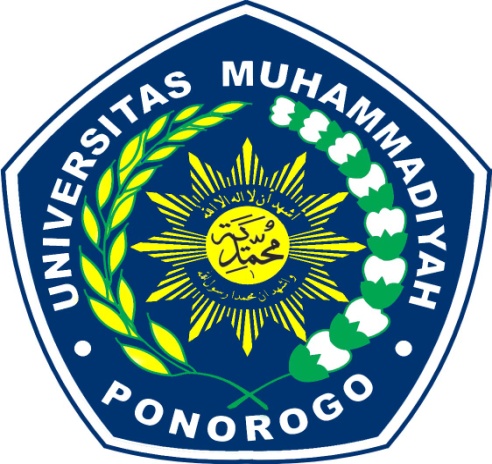 Disusun Oleh :Meili Dina HermasariNIM. 10530820PROGRAM STUDI TEKNIK INFORMATIKAFAKULTAS TEKNIKUNIVERSITAS MUHAMMADIYAH PONOROGO2014